26 сентября в школе состоялось мероприятие, посвященное  Дню города. Приняли участие в данном мероприятии  учащиеся 3-11 классов. Учащиеся и классные  руководители очень серьезно отнеслись к подготовке  мероприятия. Они подготовили  интересные сообщения об историческом и современном Владикавказе, сделали красочную стенгазету. Мероприятие сопровождалось песнями, танцами и поздравлениями. В конце мероприятия был проведен конкурс рисунков «Мой Владикавказ». 1 место заняли учащиеся 3 класса, 2 место - 4 класс и 3 место- 5 класс.  А после мероприятия была проведена ярмарка.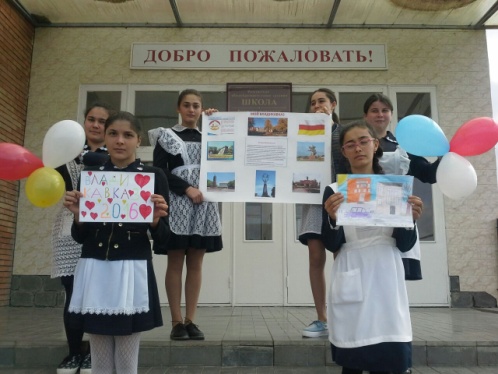 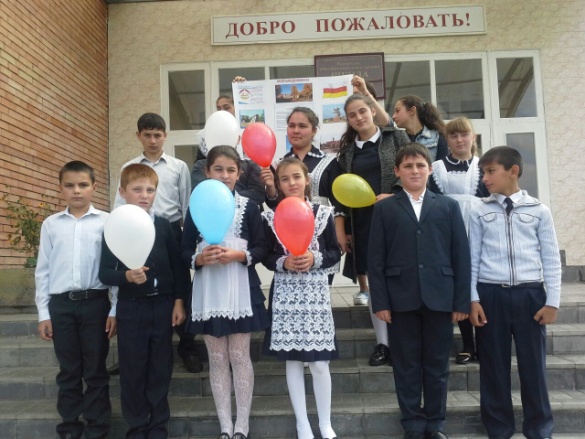 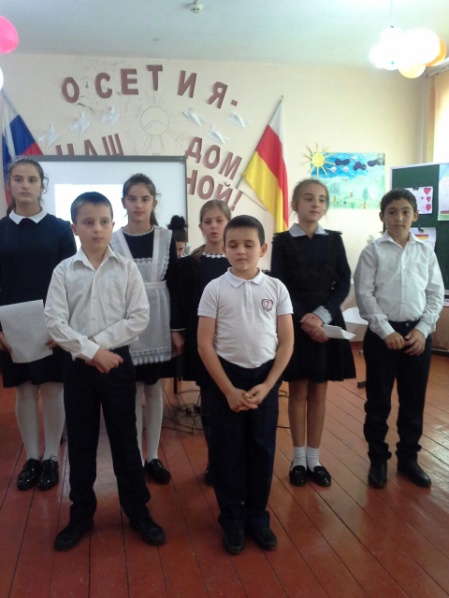 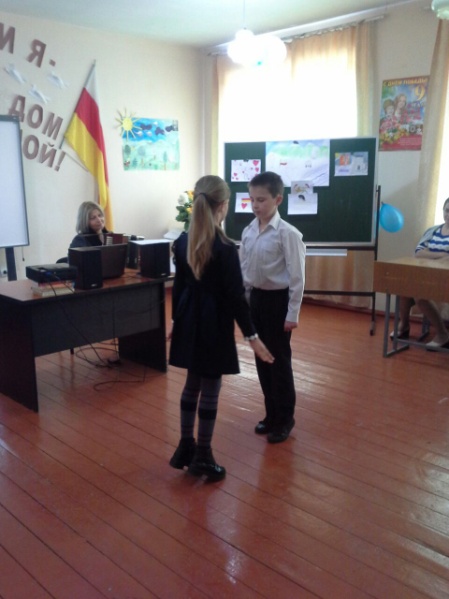 